T.C.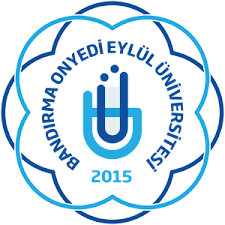 BANDIRMA ONYEDİ EYLÜL ÜNİVERSİTESİSAĞLIK BİLİMLERİ FAKÜLTESİ……………………….. BÖLÜMÜ20.…/20.… EĞİTİM ÖĞRETİM YILI YAZ DÖNEMİÖĞRENCİ STAJ DOSYASIStajyer Öğrencinin;Adı Soyadı			: ………………………………………………………………Numarası		: ………………………………………………………………Bölümü/Programı		: ………………………………………………………………Staj Yapılan Yerin Adı	: ………………………………………………………………  ……………………………………………………………….Staja Başlama Tarihi	: 20.…/20.…Staj Bitiş Süresi		: 20.…/20.…Bandırma 20… STAJ DEVAM TAKİP ÇİZELGESİYukarıda kimliği yazılı öğrenci ….. / ….. /20…. ile ….. / ….. /20…. tarihleri arasında toplam ….. iş günü staj çalışması yapmıştır.Staj Yeri Sorumlusu(Kaşe-İmza)STAJ DEĞERLENDİRME FORMUSTAJ YERİ SORUMLUSU Adı- Soyadı :		   Kaşe-İmza : GÜNLÜK DEĞERLENDİRME FORMU*Staj Yeri Sorumlusu										     (Kaşe-İmza)*NOT: Bu form, staj yapılan gün sayısı kadar çoğaltılacak ve her gün için ayrı ayrı doldurulacaktır. Gerektiğinde ikinci sayfaya geçilebilir.STAJYER ÖĞRENCİNİNADI-SOYADI                     :BÖLÜMÜ                           :NUMARASI                       :STAJYER ÖĞRENCİNİNADI-SOYADI                     :BÖLÜMÜ                           :NUMARASI                       :STAJYER ÖĞRENCİNİNADI-SOYADI                     :BÖLÜMÜ                           :NUMARASI                       :STAJYER ÖĞRENCİNİNADI-SOYADI                     :BÖLÜMÜ                           :NUMARASI                       :STAJYER ÖĞRENCİNİNADI-SOYADI                     :BÖLÜMÜ                           :NUMARASI                       :SIRA NOSTAJ TARİHLERİGÖREV YAPILAN ÇALIŞMA BİRİMİÖĞRENCİİMZABİRİM SORUMLUSUİMZA1….. / ….. /20….2….. / ….. /20….3….. / ….. /20….4….. / ….. /20….5….. / ….. /20….6….. / ….. /20….7….. / ….. /20….8….. / ….. /20….9….. / ….. /20….10….. / ….. /20….11….. / ….. /20….12….. / ….. /20….13….. / ….. /20….14….. / ….. /20….15….. / ….. /20….16….. / ….. /20….17….. / ….. /20….18….. / ….. /20….19….. / ….. /20….20….. / ….. /20….Stajyer Öğrencinin;Stajyer Öğrencinin;Stajyer Öğrencinin;Stajyer Öğrencinin;Stajyer Öğrencinin;Adı SoyadıFotoğrafFotoğrafOkul NumarasıFotoğrafFotoğrafFakültesiFotoğrafFotoğrafBölümüFotoğrafFotoğrafStaj Yapılan Kurum AdıFotoğrafFotoğrafStaj SüresiFotoğrafFotoğrafStaja Başlama TarihiFotoğrafFotoğrafStaj Bitiş TarihiFotoğrafFotoğrafSayın Staj Yeri SorumlusuSayın Staj Yeri SorumlusuSayın Staj Yeri SorumlusuSayın Staj Yeri SorumlusuSayın Staj Yeri SorumlusuSayın Staj Yeri SorumlusuSayın Staj Yeri SorumlusuStaj süresini tamamlayan öğrencinin, staj performansının değerlendirilebilmesi için aşağıdaki tablonun özenle doldurulması gerekmektedir.Staj süresini tamamlayan öğrencinin, staj performansının değerlendirilebilmesi için aşağıdaki tablonun özenle doldurulması gerekmektedir.Staj süresini tamamlayan öğrencinin, staj performansının değerlendirilebilmesi için aşağıdaki tablonun özenle doldurulması gerekmektedir.Staj süresini tamamlayan öğrencinin, staj performansının değerlendirilebilmesi için aşağıdaki tablonun özenle doldurulması gerekmektedir.Staj süresini tamamlayan öğrencinin, staj performansının değerlendirilebilmesi için aşağıdaki tablonun özenle doldurulması gerekmektedir.Staj süresini tamamlayan öğrencinin, staj performansının değerlendirilebilmesi için aşağıdaki tablonun özenle doldurulması gerekmektedir.Staj süresini tamamlayan öğrencinin, staj performansının değerlendirilebilmesi için aşağıdaki tablonun özenle doldurulması gerekmektedir.DEĞERLENDİRME TABLOSUDEĞERLENDİRME TABLOSUDEĞERLENDİRME TABLOSUDEĞERLENDİRME TABLOSUDEĞERLENDİRME TABLOSUDEĞERLENDİRME TABLOSUDEĞERLENDİRME TABLOSUÖzelliklerDeğerlendirmeDeğerlendirmeDeğerlendirmeDeğerlendirmeDeğerlendirmeDeğerlendirmeÖzelliklerÇok İyi(10 Puan)İyi(8 Puan)Orta(6 Puan)Zayıf(4 Puan)Zayıf(4 Puan)Çok Zayıf(2 Puan)İşe Devamlılığıİşyeri Kurallarına Uyma Çalışma ve GayretiÜstlendiği Görevleri Yerine Getirmeİşi Vaktinde ve Tam YapmaMesleki Uygulamalara YatkınlıkSorumluluk Alma ve Sorumluluklarını Yerine Getirme BecerisiAmirlerine Karşı Hal ve HareketleriÇalışma Arkadaşlarına Karşı Hal ve HareketleriÇalışma Ortamına ve Ekiple UyumuToplamGenel ToplamGenel ToplamGenel ToplamGenel ToplamGenel ToplamGenel ToplamÖğrencinin Adı Soyadı : Çalışılan Birim              : …………………………………………………………………………………Çalışma  Tarihi              : …./…./20…Öğrencinin yaptığı çalışmalar / işler:………………………………………………………………………………………………………………………………………………………………………………………………………………………………………………………………………………………………………………………………………………………………………………………………………………………………………………………………………………………………………………………………………………………………………………………………………………………………………………………………………………………………………………………………………………………………………………………………………………………………………………………………………………………………………………………………………………………………………………………………………………………………………………………………………………………………………………………………………………………………………………………………………………………………………………………………………………………………………………………………………………………………………………………………………………………………………………………………………………………………………………………………………………………………………………………………………………………………………………………………………………………………………………………………………………………………… Öğrencinin elde ettiği kazanımlar: ………………………………………………………………………………………………………………………………………………………………………………………………………………………………………………………………………………………………………………………………………………………………………………………………………………………………………………………………………………………………………………………………………………………………………………………………………………………………………………………………………………………………………………………………………………………………………………………………………………………………………………………………………………………………………………………………………………………………………………………………………………………………………………………………………………………………………………………………………………………………………………………………………………………Staj günü ile ilgili değerlendirmeler: ………………………………………………………………………………………………………………………………………………………………………………………………………………………………………………………………………………………………………………………………………………………………………………………………………………………………………………………………………………………………………………………………………………………………………………………………………………………………………………………………………………………………………………………………………………………………………………………………………………